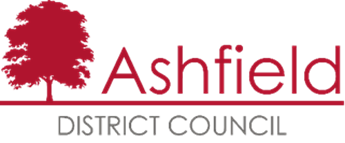 Shaping Kirkby’s FutureDraft Kirkby Town Centre Spatial Masterplan, andDraft Stations Masterplans (Kirkby & Sutton Parkway)  Consultation Representation FormAll representations must be received by the Council by 5.00pm, Monday 2nd November 2020Please submit comments using this form by the following methods:E-mail form to: localplan@ashfield.gov.ukPost the form to: Ashfield District Council, Forward Planning Team, Urban Road, Kirkby-in-Ashfield, Nottingham, NG17 8DA.Title:First name:Last name:Organisation /Group:    Address: Postcode:Telephone Number:Email address:  Yes				No  Yes				No                    Yes	              No    Signed: ………………………………………		Date: ………../……....../………..    Please refer to the first page of this questionnaire for the submission information.Thank you for completing this formIf you require any further information or assistance in completing this   Representation Form, please contact the Forward Planning Team at: Privacy NoticeWe will use the information provided by you for considering the preparation of Development Plan Documents and/or Supplementary Planning Documents.  The basis under which the Council uses personal data for this purpose is Public Task.The information that you have provided will be kept in accordance with the Council’s retention schedule, which can be found at www.ashfield.gov.uk/PrivacyThe information provided by you may also be used for the purpose of any other function carried out by the Council.  Information about these functions and the legal basis on which information is used by them, your rights and the Council’s Data Protection Officer (DPO) can be found on the Council’s detailed privacy notice, which can be found at www.ashfield.gov.uk/Privacy on the Council’s website or requesting a copy by writing to the Data Protection Officer, Ashfield District Council, Urban Road, Kirkby in Ashfield, Nottingham.  NG17 8DA.Telephone01623  457381 or 457382 or 457383E-Maillocalplan@ashfield.gov.uk PostAshfield District Council, Forward Planning Team, Council Offices, Urban Road, Kirkby-In-Ashfield, Nottingham, NG17 8DA.